Semarang                Halmaheira           Midden-JavaAndere benamingBusho III Kamp 2 (Japanse administratie)LiggingDit kamp bestond uit ongeveer 100 huisjes aan de straat Halmaheira in het oosten van Semarang. Deze straat wordt vermeld op de stadskaart van Semarang in de Stedenatlas van Nederlands-Indië.KampcommandantenHasegawa (van 04.44 tot 10.44), Nagata (van 10.44 tot 04.45)), Hasegawa (van 04.45 tot 08.45)KampleidingMw H.A.Duijts-Brouwer (Jetty), Mw J.van Meeuwen-Brouwer, Mw C.J.van Hinte-Kramer Transporten (volgens Atlas Japanse Kampen)
Afkortingen/Notenjo=jongens, ki=kinderen, ma=mannen, no=nonnen, om=oude mannen, vr=vrouwen(1) werkende mannen met hun gezinnen(2) ex-werkers(3) t.b.v. dwangprostitutie(4) ex-werkers uit het werkkamp Van Hoogendorplaan(5) Bandoeng: 15e Bat, Kareës, Tjihapit; Tjimahi: 4e en 9e Bat, Baros 5, Militair Hospitaal(6) en 06.05.45 (2 transporten)(7) artsen(8) t/m 04.06.45(9) ADEK, Kampong Makassar, Struiswijk, Tjideng(10) Semarang: Lampersari; Ambarawa: Ambarawa 6, Banjobiroe 10, Banjoebiroe 11(11) tot 01.08.45 totaal 220 doden (waarvan 93 oude mannen); van 01.08.45 tot 15.10.45 totaal 80 doden  Gegevens van www.japanseburgerkampen.nl 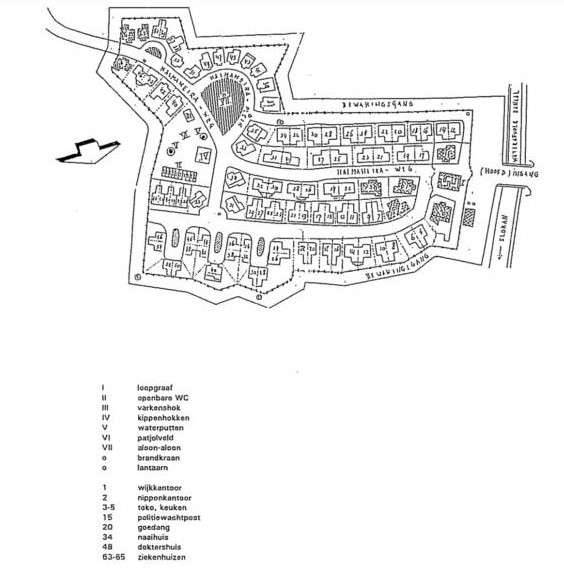 W.R. van der Vlugt Mevr. Langhout uit Amsterdam beschreef haar ervaringen op www.livius.org/gewonemensen/1944/jappenkamp.nldatumbinnengekomenuitvertrokkennaaraantalper transportaantalinkamptypepersonenxx.12.42Omgeving100ma,vr,ki (1)25.02.43Lampersari100vr,ki01.06.43Lampersari700vr,ki03.07.43Lampersari55jo11.08.43Omgeving105110ma (2)05.01.44Lampersari42152jo06.01.44Bangkong, Gedangan20172jo,ma21.01.44Bandoeng: 15e Bat2000jo,ma03.02.44Soerabaja: Darmowijk900900vr,ki28.02.44Semarang (3)8892vr28.02.44Omgeving3211213vr,ki12.03.44Soerabaja: Darmowijk2481461vr,ki15.05.44Buitenzorg: Kota Paris161445vr,ki11.06.44Soerabaja: Hoogendorpl.351480vr,ki (4)12.09.44Bangkong1531633vr,ki12.09.44Bangkong1501483jo,om18.09.44Bangkong111472no01.12.44Bangkong2631735om07.12.44Bandoeng, Tjimahi (5)2952030om04.01.45Ambarawa 72841746om04.01.45Bangkong1851561om01.02.45Soerabaja: Hoogendorpl.201581vr,ki (4)05.06.45 (6)Gedangan12802861vr,ki12.05.45Bangkong42857ma (7)02.06.45 (8)Solo: Ziekenzorg7403597vr,ki17.06.45Solo: Ziekenzorg653662jo,vr21.06.45Batavia (9)1923854vr,ki03.07.45Semarang, Ambarawa (10)1543700vr,ki23.07.45Bangkong503650 jo23.08.45Overleden (11)2603390vr,ki